ADVANCED READING COMPREHENSIONHS3 AND ABOVELUDĪ/SCRAM 2019Based on the texts below, choose the best answer for the following questions. Numbers to the left are line numbers.I.ULYSSES FACES CIRCEUlixēs cum comitibus suīs ad īnsulam Aeaeamnāvigāvit. habitābat ibi Circe, dea artīs magicīsnōtissima. Ulixēs, in ōrā manēns, comitum nōnnullōsin interiōrem partem īnsulae mīsit. ex quibus ūnussōlus revēnit, quī tristissimā voce tālia dīxit,’vixā tē discesserāmus, ubi magnam vīllam in mediā silvāvīdimus. prope portās errābant multa animālia, sednōs nōn oppugnābant. tum domō excessit fēminapulcherrima, quae nōbīs cibum vīnumque dedit. tumrepente virgā comitēs meōs ferit et in porcōsvertit. ego sōlus domum nōn intrāveram, itaque ad tērevertī poteram.’Circe’s claim to fame (2-3) is that she is a a. maiden	b. wife			c. friend		d. witchHow many men did Odysseus send inland (3)?a. none	b. many			c. some		d. only one How many men returned (4-5)?a. one		b. all of them		c. none		d. a fewWhat was strange about the animals in the forest (7-8)?They were wandering aimlessly.They did not attack.They stayed near the house.There were so many of them.What does Circe NOT do in lines 8-11?She gave the men food and wine.She hit them with a stick.She turned them into pigs.She offered them a very beautiful woman. How does the speaker escape Circe (11)?He ran.He did not go into the house.He went home.He had already returned to Odysseus.II.ULYSSES FACES CIRCE – continued13.	hōc dictō, Ulixes ad virōs currere incēpit. Mercurius14.	subitō apparuit ut auxilium ducī offerret. dedit Ulixī15.	herbam magicam, et Circe frūstrā artēs suās contra16.	Ulixem exercuit. tandem comitibus formam humānam17.	reddidit.What was the first thing Odysseus did after hearing the story (13)?He spoke out.He began to run to his men.He called upon Mercury.He asked for help.What did Mercury NOT do in this story (13-15)?appeared suddenly	c. gave a magic herboffered help		d. threatened CirceWhat did Circe do in the end?ran away			c. cursed Odysseuscried			d. reconstructed the menCONTINUTE TO THE NEXT PAGE!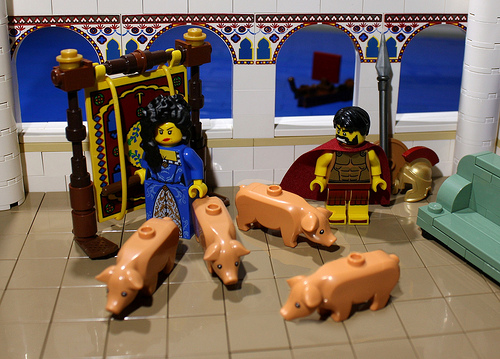 III. The Deer in the Woods (Anonymous, from Medieval Lit.)1.  cervus, bibēns dē fonte, sua cornua magna ut vīdit 2. in aquā, plūrimum laudāre coepit; crūra sed tenua3. vituperāvit. quod cum faceret, vēnātōris vocem audīvit4. et canēs repente lātrāre. fugā cervus per campum5. dīcitur ēvāsisse Molossōs. at ut silva eum suscēpit,6. magnitūdō cornuum vēnantibus eum retinuit. tunc7. mortem suam vidēns, ait, “quae mihi erant ūtilia8. vituperāvī et dēceptiōsa laudāvī.crūs: leg				suscipiō: receivedēceptiōsus: deceitful	vēnātor: hunter Molossus: hunting hound	vituperō: criticizeWhat was the deer doing in line 1?a. sleeping	b. drinking	c. fighting	d. runningHe was looking at his(1)…a. feet		b. tail		c. horns		d. large eyes12.How did he feel about them/it (1-2)?	a. liked ’em b. feared ’em	c. hated ’em	d. can’t tell13.What did he think about his legs (2-3)? They were…	a. true		b. beautiful	c. thin		d. crooked14.The best translation of quod cum faceret (3) is…	a. Because he did this		c. Although he was doing this	b. When he had done this	d. While he was doing this15.What did he hear (3-4)?	a. a hunter and dogs		c. voices	b. hunters and a dog		d. a sudden laugh16.What did the deer do (4)?	a. froze	b. wept		c. fled	d. attacked17.The deer went to (5)…	a. the city	b. the woods	c. a camp	d. the sea18.What problem did he run into (6)?	a. His horns were too big.	c. Hunters wanted his horns.	b. A crowd stopped him.	d. He was too tall.19.The essence of the last sentence “quae mihi erant ūtilia vituperāvī et dēceptiōsa (deceitful) laudāvī” (7-8) is…	a. I criticized the bad and praised the good.	b. I praised the bad and criticized the good.	c. I was not useful and, though deceitful, was praised.	d. It is right to praise the good and criticize the bad.IV. The Trojans meet Sinon, who has been planted in the swamp by the Greeks to be found by the Trojans.145. his lacrimis vitam damus et miserescimus ultro. 	146. ipse viro primus manicas atque arta leuari147. vincla iubet Priamus dictisque ita fatur amicis:148. 'quisquis es, amissos hinc iam obliviscere Graios;149. noster eris mihique haec edissere vera roganti:150. quo molem hanc immanis equi statuere? quis auctor?151. quidue petunt? quae religio? aut quae machina belli?'152. dixerat. ille dolis instructus et arte Pelasga153. sustulit exutas vinclis ad sidera palmas:							Vergil, Aeneid, II.145-59		artus: tight			exutus: freed		edissero: tell			miseresco: feel pity20.The ipse (146) refers to…	a. viro		b. manicas	c. vincla		d. Priamus21.What do the Trojans do for Sinon in 146-7?	a. tie him up			c. lift him up by his chains	b. tighten the chains		d. loosen his bonds22.The best translation of quisquis es (148) is…	a. Who are you?			c. What is this?	b. Whoever you are.		d. Whatever this is.23.What does Priam say in 148-9?	a. Forget the Greeks and tell us the truth.	b. Don’t forget the Greeks, but tell us the truth.	c. You are our prisoner so tell us the truth.	d. You are now a Trojan so you always tell the truth.24.The figure of speech in 149(noster…roganti) is…	a. anaphora	b. litotes	c. chiasmus	d. synchesis25.In lines 150-151, which question is NOT asked?	a. Why have they built this huge hulk of horse?	b. Who came up with the idea?	c. Should we take it into the city?	d. Is it an offering or a war machine?26.In line 152, the word dolis means…	a. by tricks	 b. by grief	c. for pain	d. for gifts27.What is Sinon doing in 153: sustulit..palmas 	a. throwing logs			c. crying	b. praying				d. threateningV. The Trojans Meet Sinon - continued154. 'vos, aeterni ignes, et non violabile vestrum155. testor numen,' ait,'vos arae ensesque nefandi, 	156. quos fugi, vittaeque deum, quas hostia gessi:157. fas mihi Graiorum sacrata resoluere iura,158. fas odisse viros atque omnia ferre sub auras,159. si qua tegunt, teneor patriae nec legibus ullis.’			hostia: victim		tego: be hidden28. What are the aeterni ignes of line 154?	a. hearthfires			c. stars	b. torches				d. lampstands29. What is the best translation of omnia ferre sub auras (158)?	a. to bring all things into the open air	b. that all things are being carried up to the air	c. to bring everything to your ears	d. that all things turn to gold30. What country does he mean in the last line?	a. Troy		b. Greece		c. Italy 		d. Sicily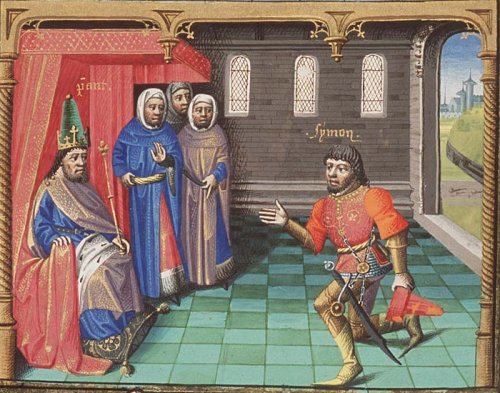 Answer Key for Advanced Reading Comp. 2019 Ludi/SCRAM1.D2.C3.A4.B5.D6.B7.B8.D9.D10.B11.C12.A13.C14.D15.A16.C17.B18.A19.B20.D21.D22.B23.A24.C25.C26.A27.B28.C29.A30.B